Проект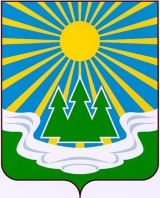 МУНИЦИПАЛЬНОЕ ОБРАЗОВАНИЕ «СВЕТОГОРСКОЕ ГОРОДСКОЕ ПОСЕЛЕНИЕ”ВЫБОРГСКОГО РАЙОНА ЛЕНИНГРАДСКОЙ ОБЛАСТИСОВЕТ ДЕПУТАТОВ третьего созыва РЕШЕНИЕот  20 ноября 2019г.			№  Об утверждении председателей постоянных комиссий совета депутатов муниципального образования «Светогорское городское поселение» Выборгского района Ленинградской области и их заместителейВ соответствии со статьей 43 Федерального закона от 6 октября 2003 года № 131-ФЗ «Об общих принципах организации местного самоуправления в Российской Федерации», статьями 23, 25 устава муниципального образования «Светогорское городское поселение» Выборгского района Ленинградской области, совет депутатовРЕШИЛ:Утвердить председателями постоянных комиссий совета депутатов и их заместителями следующих депутатов: ______________________ председатель постоянной комиссии по экономике, бюджету и контролю за использованием муниципальной собственности;         ________________________ заместитель председателя постоянной комиссии  по экономике, бюджету и контролю за использованием муниципальной собственности;        ________________________ председатель постоянной комиссии по строительству, жилищно-коммунальному хозяйству, транспорту и связи;       ______________________  заместитель председателя постоянной комиссии по строительству, жилищно-коммунальному хозяйству, транспорту и связи;____________________________ председатель постоянной комиссии по социальной политике, культуре, массовому спорту и молодежной политике;_________________________ заместитель председателя постоянной комиссии по социальной политике, культуре, массовому спорту и молодежной политике.2. Решение вступает в силу со дня  его принятия.3. Решение опубликовать   в газете «Вуокса».Глава муниципального образования					«Светогорское городское поселение»                         И.В. ИвановаРассылка: дело, администрация, прокуратура, газета «Вуокса»